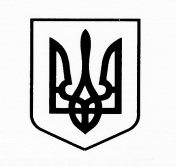 ЛЬВІВСЬКА ОБЛАСНА ВІЙСЬКОВА АДМІНІСТРАЦІЯБЕРЕГІВСЬКИЙ ЗАКЛАД ЗАГАЛЬНОЇСЕРЕДНЬОЇ ОСВІТИ  І-ІІ СТУПЕНІВ МОСТИСЬКОЇ МІСЬКОЇ РАДИ ЛЬВІВСЬКОЇ ОБЛАСТІКод ЄДРПОУ 22365038,  81334, Львівська обл., Яворівський р-н., с.Берегове, вул.. Миру 113                                                             тел. (234) 3-34-48, e-mail beregove1@ukr.netН А К А З 09.01.2024                                     с.Берегове                                        № 9-оПро затвердження плану заходів щодо профілактики булінгу в учнівському середовищі                                                                                                                                             Відповідно до Закону України «Про освіту», рекомендаціями Міністерства освіти і науки для закладів освіти щодо застосування норм  Закону України «Про внесення змін до деяких законодавчих актів України щодо протидії булінгу (цькуванню)» від 18 грудня 2018 р. № 2657-УІІІ,  з метою створення безпечного освітнього середовища в закладі                                                                                                                                                                                                            НАКАЗУЮ:Затвердити  план заходів щодо профілактики булінгу в учнівському середовищі на 2024 рік (додаток 1).Куцериб М.М., практичного психолога, призначити відповідальною особою з протидії булінгу.Затвердити склад комісії з розгляду випадків булінгу (цькування):голова комісії – Куцериб В.В., директор школи;члени комісії: Скабара О.В., заступник директора з навчально-виховної роботи; Куцериб М.М., практичний психолог;Залучати до складу комісії батьків постраждалого і булера, класних керівників та інших зацікавлених осіб.Затвердити порядок подання та розгляду заяв про випадки булінгу (додаток 2) та порядок реагування на доведені випадки булінгу та відповідальних осіб, причетних до булінгу (додаток 3)., соціальному педагогу, здійснювати постійний моніторинг безпечності та комфортності закладу освіти та освітнього середовища шляхом опитування та анкетування; вжиття відповідні заходів реагування. Контроль за виконанням наказу  залишаю за собою.     Директор:                             В. КуцерибЗ наказом ознайомлено:           М.Куцериб                                                    О.СкабараДодаток 1 до наказу від 09.01.2024 № 9-оПЛАН ЗАХОДІВщодо профілактики булінгу в учнівському середовищі                                                     Додаток 2до наказу  від 09.01.2024 № 9-оПОРЯДОК подання та розгляду (з дотриманням конфіденційності) заяв про випадки булінгу (цькування) Відповідно до рекомендацій Міністерства освіти і науки України  (лист  від 29.01.2019 р. № 1/11-881 «Рекомендації для закладів освіти щодо застосування норм Закону України щодо протидії булінгу (цькуванню)» від 18 грудня 2018 р №2657 - VIII) Якщо дитина стала жертвою або свідком булінгу в школі, вона може повідомити про це батькам, вчителю, психологу або безпосередньо директору школи. Дитина може звернутись на гарячу лінію з протидії насильству в сім’ї або із захисту прав дітей ГО «Ла Страда-Україна»; до соціальної служби у справах дітей; Національної поліції України; Центру надання безоплатної правової допомоги, Національну дитячу «гарячу» лінію: 0 800 500 225 (зі стаціонарних телефонів) або 116 111 (з мобільних).Педагогічні працівники, яким стало відомо про випадки булінгу або свідками яких вони стали, зобов’язані інформувати директора школи, незалежно від того, поскаржилась жертва чи ні.Директор школи розглядає письмову заяву про випадок булінгу в день її подання та видає рішення про проведення розслідування. З метою з’ясування усіх обставин створює наказом комісію з розгляду випадків булінгу (цькування). До складу комісії входять педагогічні працівники (у тому числі психолог, соціальний педагог), батьки постраждалого  та булера, директор школи та інші зацікавлені особи.Комісією з розгляду випадків булінгу проводиться повне та неупереджене розслідування щодо випадків булінгу (цькування) з залученням осіб, від яких надійшла інформація.Рішення Комісії реєструється в окремому журналі, зберігається в паперовому вигляді з оригіналами підписів всіх членів Комісії.Якщо комісія визнала, що це був булінг, а не одноразовий конфлікт, то директор школи зобов’язаний повідомити уповноважені підрозділи органів Національної поліції України та службу у справах дітей.У разі встановлення факту булінгу, школа забезпечує надання соціальних та психолого-педагогічних послуг здобувачам освіти, які вчинили булінг (цькування), стали його свідками або постраждали від булінгу (цькування). Додаток 3до наказу по школівід 09.01.2024 № 9-оПОРЯДОК реагування на доведені випадки булінгу (цькування)та відповідальність осіб, причетних до булінгу (цькування)Відповідно до рекомендацій Міністерства освіти і науки України (лист  від 29.01.2019 р. № 1/11-881 «Рекомендації для закладів освіти щодо застосування норм Закону України щодо протидії булінгу (цькуванню)» від 18 грудня 2018 р №2657 - VIII) Після отримання директором школи письмової заяви про випадок булінгу,  скликається засідання комісії з розгляду випадків булінгу.Якщо комісія визнала, що це був булінг, а не одноразовий конфлікт, то директор школи повідомляє уповноважені підрозділи органів Національної поліції України та службу у справах дітей.Комісія з розгляду випадків булінгу розробляє рекомендації та план подальших дій щодо припинення фактів булінгу у школі.  Подальші дії здійснюються відповідно до чинного законодавства.№з/п                     Назва заходуДата проведенняI.Ознайомити педагогічних працівників з рекомендаціями щодо застосування норм Закону України «Про внесення змін до деяких законодавчих актів України щодо протидії булінгу (цькуванню)» .СіченьКонтролювати виконання належних заходів безпеки: пост охорони, запис відвідувачів у журналі, щоденне чергування педагогів, учнів по школі, спостереження педагогами та техпрацівниками за місцями загального користування – їдальнею, роздягальнями, подвір’ям закладуПостійноОприлюднити телефони довіри на офіційному сайті закладу та в інформаційному куточкуЛютийЗалучення педагогів школи до реєстрації для проходження он-лайн курсу «Протидія та попередження булінгу (цькуванню) в закладах освіти»Протягом 2-го семеструII.«Інтимне фото в інтернеті - жарт чи небезпечний ризик»Лютий   Години спілкування на тему: «Булінг. Кібербулінг»Перший тиждень березняСпільні перегляди та обговорення тематичних відеосюжетів Ніка Вуйчича «Про булінг у школі»Другий тиждень березняТренінгове заняття «Протидія булінгу»Третій тиждень березняАнкетування учнів на виявлення проявів булінгу в колективіЧетвертий тиждень березняЗаняття зі шкільним офіцером поліції «Розв’язання конфліктів мирним шляхом» Березень Консультативний пункт «Скринька довіри»ПостійноТематична зустріч зі шкільним офіцером поліції на тему «Протидія булінгу в дитячому середовищі» Квітень Інформаційно-профілактичний захід для учнів школи на тему «STOP БУЛІНГ»ЛистопадIII.Загальношкільні батьківські збори батьків учнів 1-9кл. на тему «Законодавство України про відповідальність батьків за виховання своїх дітей» (булінг)Лютий 